Criminal Justice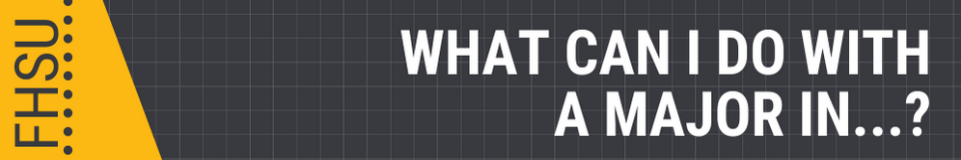 What is Criminal Justice?Criminal Justice is a multidisciplinary career field in which professionals draw on the expertise of several fields, including justice administration, sociology, political science, psychology, and others.  The FHSU Department of Criminal Justice incorporates multiple disciplines to give students to the skills they need to distinguish themselves in the field and better prepare them for a variety of career paths, including advocacy and programming, corrections, courts, law enforcement, private enterprise, and research.We have programs for every level of interest and experience, from new college students to mid-career professionals looking to advance in the workplace.  We offer a Bachelor of Arts and Bachelor of Science degree, a minor, certificates, and a Master of Professional Studies emphasis.Related career titles advocacy and programmingcorrectionscourtslaw enforcementCriminal Justicelaw enforcement (continued)private enterpriseresearchTransferable skillsAttainment and demonstration of NACE Career Readiness Competencies help prepare for a successful transition into the workplace.Contact for additional informationDepartment of Criminal Justice - Rarick Hall 131 - 785.628.5668Related career exploration linksCareers at the Drug Enforcement Administration: http://www.dea.gov/careers/occupations.shtml 
Careers at the Federal Bureau of Investigation: https://www.fbijobs.gov/home/ 
Careers at the Internal Revenue Service: http://jobs.irs.gov/home.html 
Careers at the United States Secret Service: http://www.secretservice.gov/join/index.shtml 
Careers at the U.S. Marshals Service: http://www.usmarshals.gov/careers/index.html 
Federal Jobs and Employment Information: https://www.usajobs.gov/ 
Military Careers: http://todaysmilitary.com/working FHSU Career Services: https://www.fhsu.edu/career/
Occupational Outlook Handbook: http://bls.gov/ooh/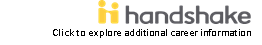 Case ManagerEmployment Agency RecruiterNon-Profit Organization AdvocateVictim Services CoordinatorChild Support Agency WorkerEmployment CounselorSocial Service WorkerVocational Rehabilitation CounselorChild Welfare Case WorkerHousing/Tenant RepresentativeVictim AdvocateYouth Advocate Community Service CoordinatorCorrections CounselorInmates Classification SpecialistUnit Team ManagerWardenCorrections OfficerProbation/Parole OfficerBailiffCourt Liaison CounselorJudgeLaw LibrarianCourt AdministratorCourt Reporter Juvenile Court CounselorLegal AssistantCourt ClerkDistrict AttorneyLaw ClerkPre-trial Services OfficerAirport Security OfficerCriminal InvestigatorFish and Game WardenSecret Service AgentArson SpecialistCustoms AgentInternal Revenue Service AgentSecurity AgentATF AgentDeputy, include rank up to SheriffMilitary Police OfficerSpecial AgentBorder Patrol AgentDrug Enforcement AgentNaval InvestigatorState Bureau of Investigation AgentCIA AgentFBI AgentPark RangerState TrooperCrime AnalystFirefighterPolice Officer, including rank up to Chief/CommissionerUS Marshall Administrative ExaminerLitigation ManagerPolygraph Examiner or SpecialistPrivate Security OfficerBody GuardLoss Prevention SpecialistPrivate InvestigatorAuthorCriminologistPenologistResearch AssistantAbility to conduct and clearly explain scientific research Ability to work well under pressure or when in physical dangerGood vision, physical stamina and manual dexterityAbility to interact with people of differing personalities and background Analytical thinking abilities in the face of adversityProficiency in interpersonal communication Ability to make appropriate decisions and sound judgements Appreciation for order Proficiency in reading, writing and speaking Ability to react spontaneously and maintain composure Aptitude for accurate details Understanding and respect for the values and workings of the legal systemAbility to solve problems and meet deadlines Background of legal knowledge Willingness to take action as situations arise